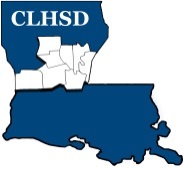 Central Louisiana Human Services DistrictBoard Meeting Agenda October 3, 2019 @ 5:30 p.m.  Call to Order/QuorumPrayer/PledgeRead and Approve October 2019 Meeting Agenda (Vote)  Solicit Public Comment RequestsApproval of Minutes (Vote)  	September 2019 Board Meeting Minutes Executive Session District ReportsFinancial Report- July/August 2019 ED Monthly Report Policy Reviews Executive Limits: II. C. Treatment of Staff – EDBoard – ED Linkage Review IV. A.  Global Linkage/procedure ED Hiring Process – presented by Shannon ThornIV.B.  Unity of Control – presented by Doug Ryland   IV. C.  Accountability of the ED – presented by Desirae Bruce IV.D.  Delegation of the ED –  presented by Darrell Rodriguez  Board Business  Board Development/Training Topic – Behavioral Health Deputy DirectorClinic ManagersMedical Director  Questions/Comments as SolicitedNext Month –November Executive Limits – ED II.A. Global Executive Constraint – ED II.I. Communication with and Support to the Board ( Procedure) – Board ED Linkage  - BoardIV. E. Monitoring ED Performance (procedure) – Board             Training Topic – Developmental Disabilities DD Director Easter SealsMedical Resources and Guidance AnnouncementsNext meeting – November 7, 2019 Adjourn 